Termes de références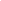 L’Association Tunisienne de Prévention Positive (ATP+) est une association à but non lucratif. Elle a été créée en 2014. Elle est sous bénéficiaire du Fonds Mondial et un des acteurs majeurs engagés pour la lutte contre la discrimination et milite pour le respect et la dignité des personnes vivant avec le VIH et les populations à risque en Tunisie.L’ATP+ est un acteur clé dans le domaine de l’accompagnement et la prise en charge des PVVIH en Tunisie. Son action est centrée sur le droit des minorités à risque, notamment les femmes et jeunes filles (victimes de violence, familles monoparentales, femmes isolées, travailleuses de sexe, femmes SDF, femmes rurales…), les LGBTQI et des adolescents affectés par le VIH/SIDA. ATP+ œuvre actuellement au niveau des grandes villes côtières et au Sud de la Tunisie à travers ses deux antennes, celle de Tunis et celle de Monastir.Vision, mission et valeurs :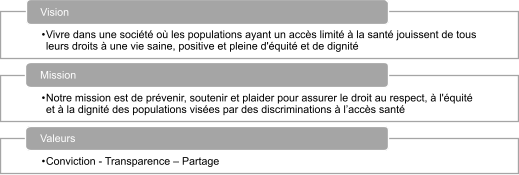 Dans le cadre de la mise en œuvre de la subvention VIH/Sida avec l’appui financier Fonds Mondial de lutte contre le Sida, la tuberculose et le paludisme, l’Association Tunisienne de Prévention Positive recrute un.e Juriste (poste basé à Tunis)Les populations concernées bénéficient de services d’information, de renforcement et d’accompagnement juridique.Liens hiérarchiques et opérationnels :Chef  hiérarchique : Présidente de l’association ;Superviseur hiérarchique : Chargé(e)de Programme ;Le personnel de l’association ;Les tiers impliqués dans la réalisation des activités du programme ;Description des tâches :Attirer les populations vers ATP+, les fidéliser, et les sensibiliser et apprendre l’appartenance ;Apporter conseil et orienter les populations et assurer le suivi sur tous les services ;Assurer la liaison des populations aux services juridiques et les évaluer ;Rencontrer les populations et évaluer leur(s) dossier(s) sur tous les services ;Encourager les populations concernées à se dépister et bénéficier des assistances de l’ATP+ et les pousser à devenir des acteurs de lutte contre le Sida volontaires ;Encadrer et renforcer l’équipe, les bénéficiaires et alliés sur les droits humains et le VIH ;Organiser au moins 2 évènements par semaine qui s’articulent avec le renforcement de capacités juridiques (Ateliers, Formations sur les lois, en prévention combinée, Formations procédures administratives au sein des établissements publiques de justices….) des bénéficiaires et alliés au sein d’ATP+ ;Améliorer le réseautage d’ATP+ sur tous les services de prévention combinée ;Travailler sur le volet volontariat d’ATP+ et adhérence et veiller à son renforcement et à l’élaboration d’un plan d’action, de suivi et d’évaluation de cette activité ;Assurer le suivi et la bienveillance pour arriver aux objectifs d’ATP+ pour atteindre les indicateurs nécessaires ;Veiller et être responsable sur la sécurité du matériel informatique et bureautique     d’ATP+ ;Veiller à la gestion du stock de moyens de prévention combinée d’ATP+ ;Assurer tous les événementiels organisés par nos partenaires (manifestation, …) ;Veiller à la recherche des appels à projets et les écrire et envoyer ;Veiller à la propriété intellectuelle d’ATP+ ;Profil et compétences et qualifications requises :Niveau universitaire en droit (ou équivalent) ;Exigence 2 ans d'expérience dans une poste similaire poste similair.Connaissance des procédures pénales et système judiciaire ;Connaissance en droit du travail ;Une bonne connaissance des populations clés et vulnérables ;Une bonne maîtrise de l’arabe, français et de l’anglais ;Aptitude organisationnelle rigoureuse, aptitude de communication, d’écoute active, un fort sens d’observation et d’analyse ;Bonne maitrise de suivi et d’évaluation ;Bonne maitrise de la communication avec la hiérarchie ;Bonne maitrise de la remontée de l’information au sein de la structure d’ATP+ ;Bonne maitrise de l’archivage et de la documentation ;Bonne communication sur les réseaux sociaux ;Bonne aptitude de gestion de stress, conflits et la bonne coordination entre l’équipe terrain et les supérieurs hiérarchiques ;Etre disponible pour le travail sur place et pour les déplacements ;Avoir des connaissances sur l’infection à VIH/SIDA, le système de santé, la prévention, et la prise en charge et l’accompagnement, des violences basées sur le genre et les droits humains et prévention combinée ;	Avoir un esprit collaboratif et tolérant et capacités de travailler en équipe dans un environnement multiculturel sans jugement ;Maitrise des moyens de communication avec les bénéficiaires, ses collègues de travail et les supérieurs par hiérarchie de l’association ;Etre à jour dans son travail ;Maitrise d’Excel, Word et applications graphiques et visuelles ;Maitrise de la passation du savoir ;Etre responsable du respect du secret professionnel et de la confidentialité des données personnelles et professionnelles et polyvalence ;Livrables :Rapports mensuels avec les outils nécessairesRapports trimestriels avec les outils nécessairesRapports semestriels avec les outils nécessairesRapports Annuels avec les outils nécessairesModalités des candidatures :Les dossiers de candidature (composés d’un CV et d’une lettre de motivation en Français et Copie des diplômes / stages & formations et références, RIB Bancaire, …) doivent être envoyés par courrier électronique à l’adresse suivante : atpplusappelacandidature@gmail.comMentionnant en objet : Candidature pour le poste d’un (e) Juriste de ATP+, Le dernier délai de réception des candidatures est fixé au 7 août 2022 à 18h00.Tout dossier incomplet ou reçu en dehors des délais établis ne sera pas examiné. Seules les candidat(e)s retenues seront contactés.